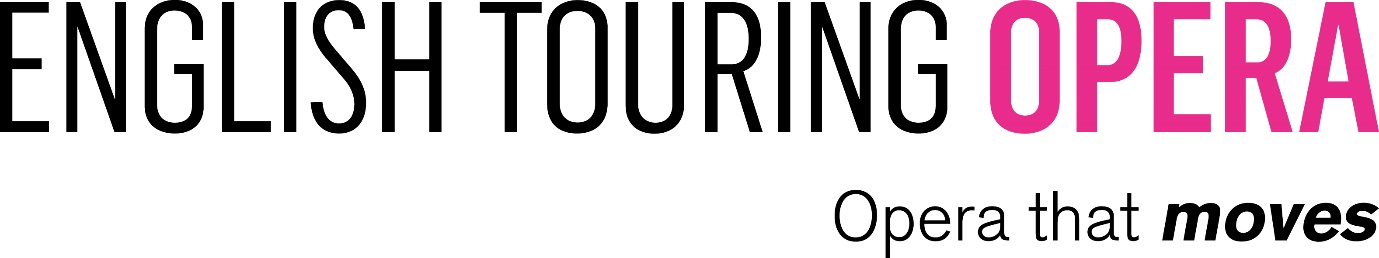 English Touring Opera is an Equal Opportunities employer and is committed to a policy of equal opportunities in its employment practices and to ensuring that no job applicant or employee receives less favourable treatment on grounds of race, colour, ethnic origin, nationality, gender, marital status, sexual orientation, disability or age.

In completing the following questionnaire, you will help us to monitor the effectiveness of this policy.

The information provided will be kept separately, used confidentially for monitoring purposes only and will not affect your application in any way. Post/opportunity applied for How did you learn of this opportunity/vacancy? e.g. The Guardian, Arts Jobs, Word of mouth etc. What gender do you identify as? Woman including trans female Man including trans male Non-binary Prefer not to say  Other (please state) Are you married or in a civil partnership? Yes No What is your age?0-1920-34 35-49 50-6465-74 75+ Do you consider yourself to have a disability or health condition? The Disability Discrimination Act 1995 defines a disability as a physical or mental impairment which has a substantial and long term (i.e. lasting more than 12 months) adverse effect on your day to day living. You may still be considered to have a disability if you are not currently adversely affected but the impairment is likely to recur, or the condition is progressive. Yes No Prefer not to say Do you have dependants? Dependants might include children, the elderly, or other people who rely on you for care. Yes No Prefer not to say What is your sexual orientation? Heterosexual Gay Woman/Lesbian Gay Man Bisexual Queer (other than above) Prefer not to say  Other (please state) What is your religion or belief system? No religion or belief Buddhist Christian Hindu Jewish Muslim Sikh Prefer not to say  Other (please state) What is your ethnicity? Ethnic origin is not about nationality, place of birth or citizenship. It is about the group to which you perceive you belong. Please tick the appropriate box White Irish British Gypsy or Irish Traveller Prefer not to say  Other (please state) Black / African / Caribbean / Black British African Caribbean Prefer not to say Asian / Asian British Indian Pakistani Bangladeshi Chinese Prefer not to say Mixed / multiple ethnic groups White and Black Caribbean White and Black African White and Asian Prefer not to say Arab Latin AmericanOther ethnic group? Please state 